Publicado en Vigo el 25/05/2020 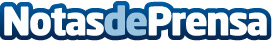 Artai continúa en la gestión del riesgo con la nueva Guía de buenas prácticas en gerencia de riesgosLa aparición de la COVID-19 y el parón de la actividad productiva ha provocado una profunda crisis que ha puesto en riesgo la continuidad de muchas empresas, obligándolas a buscar soluciones y tomar decisiones sobre la marcha. Sin embargo, ahora toca recuperar el tiempo perdido mirando hacia el futuroDatos de contacto:ARTAI902 439 600Nota de prensa publicada en: https://www.notasdeprensa.es/artai-continua-en-la-gestion-del-riesgo-con-la Categorias: Nacional Logística Seguros Recursos humanos Otras Industrias http://www.notasdeprensa.es